Определены график и география субсидируемых каботажных перевозок по Северному морскому пути на 2024 годКоличество портов увеличится почти на четверть по сравнению с прошлым годом за счет добавления портов Сабетта, Корсаков и ДудинкаСтарт первого в этом году субсидируемого каботажного рейса намечен на 14 июля. Он пройдет по маршруту Архангельск — порт Восточный — Архангельск с заходами в порты Сабетта, Корсаков, Певек, Магадан и Петропавловск-Камчатский.Второй рейс запланирован на 1 августа по маршруту Архангельск — Певек — Архангельск.Третий рейс в этом году стартует с востока на запад — судно выйдет из порта Восточный 13 августа и дойдет через Петропавловск-Камчатский до Санкт-Петербурга к 15 сентября.«На этот год по Северному морскому пути запланировано проведение трех субсидируемых каботажных рейсов, уже составлен график перевозок. География таких рейсов по сравнению с прошлым годом расширяется – количество портов для субсидируемых каботажных рейсов увеличено с 11 до 14. Окончательный пул заявок на каботажные грузоперевозки будет сформирован к 1 июля 2024», – сообщил спецпредставитель госкорпорации «Росатом» по вопросам развития Арктики Владимир Панов.Количество портов увеличится почти на четверть по сравнению с прошлым годом за счет добавления портов Сабетта, Корсаков и Дудинка. Увеличение количества портов заходов было произведено на основании обращений региональных органов власти с целью проработки новых логистических маршрутов по вывозу продукции.Справка:В 2022 году ФГУП «Атомфлот» было определено победителем отбора на осуществление каботажных субсидируемых рейсов из европейской части Российской Федерации в регионы Дальнего Востока и в обратном направлении, проводимого Министерством Российской Федерации по развитию Дальнего Востока и Арктики. В рамках этой задачи в 2022 году выполнено два круговых рейса из портов, находящихся в европейской части РФ, в дальневосточные порты и в обратном направлении. В 2023 году выполнено три круговых рейса.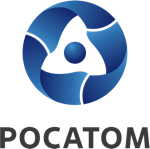 Медиацентр атомнойпромышленности
atommedia.onlineПресс-релиз18.06.24